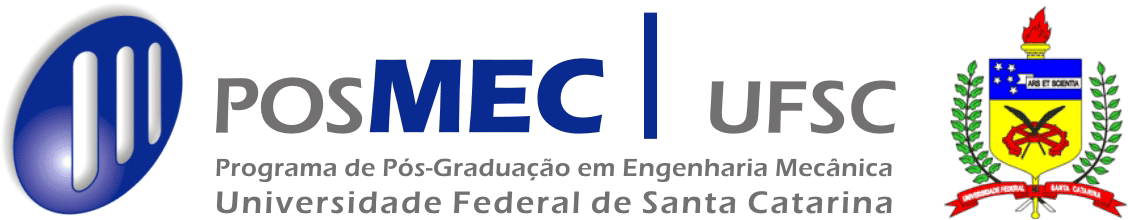 Solicitação da Banca de Avaliação Projeto de Dissertação de Mestrado __________________________(*) Um dos membros da Banca de Avaliação deverá ser, necessariamente, um professor do POSMEC (presidente). O segundo membro precisará ter doutorado concluído. Nem o orientador nem o coorientador poderão avaliar o próprio orientado.Mestrando (a):Orientador (a):Coorientador  (a) (se cabível):Número de matrícula:Área de Concentração:Título do Trabalho: ____________________________________________________________________________________________________________________________________________________________________________________________________________________________________________________________________________________________________Título do Trabalho: ____________________________________________________________________________________________________________________________________________________________________________________________________________________________________________________________________________________________________Banca Sugerida (*)__________________________ (Presidente - credenciado no POSMEC)Orientador:__________________________Mestrando:__________________________